Vereniging van leraren in de 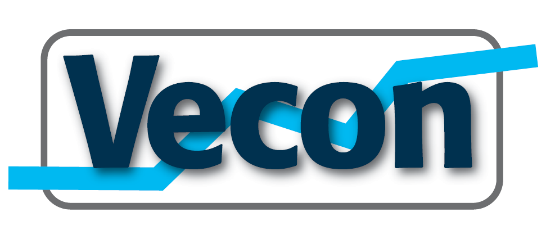 Economisch/maatschappelijke vakken              AGENDA 40ste ALV   12 april OpeningIngekomen stukken, mededelingenVerslag 39ste Algemene Ledenvergadering 11 maart 2020Afsluiting verenigingsjaar 2020Verslag algemeen bestuur 2020Financieel jaarverslag penningmeesterVerslag kascommissieDécharge Algemeen Bestuur voor het gevoerde financiële beleidJaarverslag redactieBesluitvorming rondom verenigingsjaar 2021Benoeming kascommissieVaststelling begroting 2021 en vaststelling contributie 2022Beleidsplan 2020-2025Aanvulling huishoudelijk reglement met gedragscode en afspraken rondom	externe contactenVerkiezing AB leden:		Benoeming voorzitter				Voorzitter is herkiesbaar		Penningmeester				Vacature		Benoeming sectievoorzitter AE			Voorstel sectie AE		Benoeming sectievoorzitter BE			Voorstel sectie BEBenoeming hoofdredacteur TEO		Voorstel Algemeen Bestuur/BACActuele Zaken: Curriculum.nu Nieuwe leerweg VMBOContact met lerarenopleidingenBevoegdhedenWerkgroep VINKRondvraag   Sluiting